Because of the changing nature of our business your job description will inevitably change. You will, from time to time, be required to undertake other activities of a similar nature that fall within your capabilities as directed by management.   As this is a generic job description, it should not be amended or modified.  If there are key accountabilities that specifically befall the role holder, these are to be attached to the job description by way of an appendix. The content of the generic job description will be reviewed by the Science Directors from time to time and any changes will be communicated accordinglyHuman ResourcesDate of Completion: 07/02/20	JOB DESCRIPTION	JOB DESCRIPTION	JOB DESCRIPTION	JOB DESCRIPTIONPOST TITLEPrincipal Beamline ScientistPrincipal Beamline ScientistPrincipal Beamline ScientistDIVISION/DEPARTMENT  Physical SciencePhysical SciencePhysical ScienceREPORTS TOScience Group LeaderGRADE3AIMTo provide leadership in the management of the operation, maintenance and development of the I11 beamline. Pursue an internationally recognised research and/or methods development programme in Crystallography exploiting the capabilities of beamline I11 and other facilities as appropriate at Diamond.ACCOUNTABILITIESThe core duties and responsibilities of Principal Beamline Scientists (PBSs) include, as appropriate and as agreed with a Science Director:Lead the design, build and commissioning of one or more beamlines and/or a continual programme of short term (1 year) and long term (3-5 year) upgrades and state of the art developments;Direct the operation of one or more beamlines with full responsibility for the schedule, beamline maintenance, user support, advice and involvement in beamtime and measurement methodology, data reduction/analysis and advice on publications;Develop own internationally competitive in-house research programme including supervision of doctoral students;Contribute to scientific direction of long term strategic planning for Diamond in area of expertise through long-term (5-10 year) vision statements;Maximise the impact of the beamline by engagement with the best user groups from across the world;Stakeholder engagement; develop and present training seminars, workshops and summer schools. Outreach to a wide variety of stakeholders including VIP visits, the local community and the wider scientific community;Other management responsibilities including scientific advisory committee review preparation, beamline budget preparation, chairing interview panels, grade review boards and job evaluation. Related external duties including peer review of publications;The establishment, management and professional development of the beamline team of staff;Leadership of the Technical Working Group and establishment/support of the User Working group;Coordination (financial, technical, scientific, resource management, build, commissioning and documentation) of complex beamline operations projects across many groups within Diamond;Beamline reporting; produce internal and external reports as required;Prime responsibility for safety on the beamline and peripheral labs; including risk assessments, personnel safety system documentation and ensuring good practice.Lead the development of appropriate beamline support laboratories and the management of the peripheral space;Budgetary responsibility for the beamline operations and relevant upgrade projects;PBSs may also be required to undertake additional management responsibilities as agreed with a Science Director.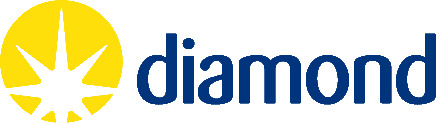 